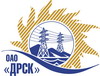 Открытое Акционерное Общество«Дальневосточная распределительная сетевая  компания»ПРОТОКОЛ № 530/УКС-Рзаседания Закупочной комиссии рассмотрения предложений по открытому электронному одноэтапному конкурсу на право заключения договора «Строительство ЛЭП 6 кВ от ПС «Шахта-7» для подключения заявителей мощностью свыше 150 кВт. Строительство ячеек 6 кВ (2 шт.) на ПС «Шахта-7», закупка № 1371 р. 2.1.1  ГКПЗ 2015 гПРИСУТСТВОВАЛИ: члены постоянно действующей Закупочной комиссии 2-го уровня.ВОПРОСЫ, ВЫНОСИМЫЕ НА РАССМОТРЕНИЕ ЗАКУПОЧНОЙ КОМИССИИ: О рассмотрении результатов оценки предложений УчастниковО признании заявки ООО "УралИнтерСтрой" не соответствующим условиям закупки. О признании заявок соответствующими условиям конкурса.О признании открытого одноэтапного конкурса несостоявшимся.РЕШИЛИ:По вопросу № 11. Признать объем полученной информации достаточным для принятия решения. 2. Утвердить цены, полученные на процедуре вскрытия конвертов с заявками участников конкурса:По вопросу № 21. Отклонить заявку Участника ООО "УралИнтерСтрой"   от дальнейшего рассмотрения, как несоответствующее Закупочной документации.По вопросу № 31. Признать заявку ООО «Дальний Восток Энергосервис» (690074  г. Владивосток, ул. Снеговая, 42Д) соответствующими условиям конкурса и принять её к дальнейшему рассмотрению.По вопросу № 41. Признать открытый одноэтапные конкурс на право заключения договора «Строительство ЛЭП 6 кВ от ПС «Шахта-7» для подключения заявителей мощностью свыше 150 кВт. Строительство ячеек 6 кВ (2 шт.) на ПС «Шахта-7» не состоявшимся на основании п. 10.1.9.3 Единого Регламента В2В Системы, так как после проведения отборочной стадии осталось менее двух предложений.г. Благовещенск«13 » июля  2015г.Основания для отклонения1. Участником не представлены сведения о среднесписочной численности работников за предшествующий календарный год, что не соответствует п. 2.5.4.2 и п.3.13 раздел 8 (Приложение №3) конкурсной документации, в которых установлено следующее требование: в  случае, если Участник конкурса относится к субъектам малого и среднего предпринимательства, то он должен представить вышеуказанные сведения.2. Участником не представлена копия выписки из Единого государственного реестра юридических лиц, выданную не позднее 1 (одного) месяца до даты окончания подачи заявок на участие в закупке, что не соответствует п. 2.5.4.1 «а» конкурсной документации, в котором установлено следующее требование: участник конкурса должен включить в состав своей конкурсной заявки вышеуказанный документ.3. Участник не предоставил копии бухгалтерской (финансовой) отчетности за последние 3 года, что не соответствует п.2.5.4.1 «е» конкурсной документации, в котором установлено следующее требование: участник конкурса должен включить в состав своей конкурсной заявки копии бухгалтерской (финансовой) отчетности за последние 3 года (при наличии). При этом для годовой бухгалтерской (финансовой) отчетности – копия бухгалтерского баланса с отметкой налогового органа о приеме или, в случае представления отчетности в налоговую инспекцию в электронном виде, с приложением квитанции о приеме; для промежуточной бухгалтерской (финансовой) отчетности – копия бухгалтерского баланса, заверенная подписями руководителя и главного бухгалтера лица, подписавшего Конкурсную заявку. 4. Участник не предоставил копию СРО подтверждающая допуск на выполнение определенных видов работ, согласно перечню, указанному в техническом задании (Раздел 6), что не соответствует п.4.2.15 конкурсной документации, в котором установлено следующее требование: участник должен предоставить вышеуказанный документ.5. Участник прилагает свидетельство о регистрации электролаборатории с истекшим сроком действия, что не соответствует п.6 Технического заданияОтветственный секретарь Закупочной комиссии 2 уровня ОАО «ДРСК» ____________________М.Г. ЕлисееваТехнический секретарь Закупочной комиссии 2 уровня ОАО «ДРСК»____________________    Т.В. Коротаева